Framework Schedule 6 (Order Form and Call-Off Schedules)Order Form CALL-OFF REFERENCE:		CCZN20A03 THE BUYER:			Ministry of Defence BUYER ADDRESS:		REDACTEDTHE SUPPLIER: 			BOXXE LIMITEDSUPPLIER ADDRESS: 		REDACTEDREGISTRATION NUMBER: 	REDACTEDDUNS NUMBER:       		REDACTEDAPPLICABLE FRAMEWORK CONTRACTThis Order Form is for the provision of the Call-Off Deliverables and dated 15th February 2021. It’s issued under the Framework Contract with the reference number RM6068 for the provision of Technology Products and Associated Services.   CALL-OFF LOT:Lot 4 Information Assured Products & Associated ServicesCALL-OFF INCORPORATED TERMSThe following documents are incorporated into this Call-Off Contract. Where numbers are missing we are not using those schedules. If the documents conflict, the following order of precedence applies:This Order Form including the Call-Off Special Terms and Call-Off Special Schedules.Joint Schedule 1(Definitions and Interpretation) RM6068The following Schedules in equal order of precedence:Joint Schedules for RM6068 Joint Schedule 2 (Variation Form) Joint Schedule 3 (Insurance Requirements)Joint Schedule 4 (Commercially Sensitive Information)Joint Schedule 10 (Rectification Plan) 			Joint Schedule 11 (Processing Data)		Call-Off Schedules for CCZN20A03 			 Call-Off Schedule 5 (Pricing Details)			                       Call-Off Schedule 17 (MOD Terms)  Call-Off Schedule 20 (Specification)					 CCS Core Terms (version 3.0.6)Joint Schedule 5 (Corporate Social Responsibility) RM6068 No other Supplier terms are part of the Call-Off Contract. That includes any terms written on the back of, added to this Order Form, or presented at the time of delivery. CALL-OFF START DATE:		15/02/2021CALL-OFF EXPIRY DATE: 	14/02/2022CALL-OFF PERIOD:		Twelve (12) Months with no options to extendCALL-OFF DELIVERABLES See details in Call-Off Schedule 20 (Call-Off Specification) which will be completed at Contract Award with the Statement of Requirements LOCATION FOR DELIVERYREDACTEDDATES FOR DELIVERY OF THE DELIVERABLESTESTING OF DELIVERABLESNone WARRANTY PERIODThe warranty period for the purposes of Clause 3.1.2 of the Core Terms shall be standard manufacturer’s warranty for all goods.MAXIMUM LIABILITY The limitation of liability for this Call-Off Contract is stated in Clause 11.2 of the Core Terms.CALL-OFF CHARGESSee details in Call-Off Schedule 5 (Pricing Details) - To be completed at Contract AwardREIMBURSABLE EXPENSESNonePAYMENT METHODPayment will be made via MoD’s internal requisition to pay process (CP&F). Payment will be made thirty (30) days following receipt of valid invoice.BUYERS SECURITY POLICYAs per Call-Off Schedule 17 (MOD Terms)BUYER’S INVOICE ADDRESS: REDACTEDBUYER’S AUTHORISED REPRESENTATIVEREDACTEDSUPPLIER’S AUTHORISED REPRESENTATIVEREDACTEDSUPPLIER’S CONTRACT MANAGERREDACTEDPROGRESS REPORT FREQUENCYNot applicablePROGRESS MEETING FREQUENCYQuarterly on the first Working Day of each quarterKEY STAFFREDACTEDKEY SUBCONTRACTOR(S)Not applicableCOMMERCIALLY SENSITIVE INFORMATIONAll of the suppliers commercial pricing.SERVICE CREDITSNot applicableADDITIONAL INSURANCESNot applicableGUARANTEENot applicableSOCIAL VALUE COMMITMENTNot applicableJoint Schedule 2 (Variation Form)This form is to be used in order to change a contract in accordance with Clause 24 (Changing the Contract)This Variation must be agreed and signed by both Parties to the Contract and shall only be effective from the date it is signed by [delete as applicable: CCS / Buyer]Words and expressions in this Variation shall have the meanings given to them in the Contract. The Contract, including any previous Variations, shall remain effective and unaltered except as amended by this Variation.Signed by an authorised signatory for and on behalf of the [delete as applicable: CCS / Buyer]Signed by an authorised signatory to sign for and on behalf of the SupplierJoint Schedule 3 (Insurance Requirements)The insurance you need to haveThe Supplier shall take out and maintain, or procure the taking out and maintenance of the insurances as set out in the Annex to this Schedule, any additional insurances required under a Call-Off Contract (specified in the applicable Order Form) ("Additional Insurances") and any other insurances as may be required by applicable Law (together the “Insurances”).  The Supplier shall ensure that each of the Insurances is effective no later than: the Framework Start Date in respect of those Insurances set out in the Annex to this Schedule and those required by applicable Law; and the Call-Off Contract Effective Date in respect of the Additional Insurances.The Insurances shall be: maintained in accordance with Good Industry Practice; (so far as is reasonably practicable) on terms no less favourable than those generally available to a prudent contractor in respect of risks insured in the international insurance market from time to time;taken out and maintained with insurers of good financial standing and good repute in the international insurance market; andmaintained for at least six (6) years after the End Date.The Supplier shall ensure that the public and products liability policy contain an indemnity to principals clause under which the Relevant Authority shall be indemnified in respect of claims made against the Relevant Authority in respect of death or bodily injury or third party property damage arising out of or in connection with the Deliverables and for which the Supplier is legally liable.How to manage the insuranceWithout limiting the other provisions of this Contract, the Supplier shall:take or procure the taking of all reasonable risk management and risk control measures in relation to Deliverables as it would be reasonable to expect of a prudent contractor acting in accordance with Good Industry Practice, including the investigation and reports of relevant claims to insurers;promptly notify the insurers in writing of any relevant material fact under any Insurances of which the Supplier is or becomes aware; andhold all policies in respect of the Insurances and cause any insurance broker effecting the Insurances to hold any insurance slips and other evidence of placing cover representing any of the Insurances to which it is a party.What happens if you aren’t insuredThe Supplier shall not take any action or fail to take any action or (insofar as is reasonably within its power) permit anything to occur in relation to it which would entitle any insurer to refuse to pay any claim under any of the Insurances.Where the Supplier has failed to purchase or maintain any of the Insurances in full force and effect, the Relevant Authority may elect (but shall not be obliged) following written notice to the Supplier to purchase the relevant Insurances and recover the reasonable premium and other reasonable costs incurred in connection therewith as a debt due from the Supplier.Evidence of insurance you must provideThe Supplier shall upon the Start Date and within 15 Working Days after the renewal of each of the Insurances, provide evidence, in a form satisfactory to the Relevant Authority, that the Insurances are in force and effect and meet in full the requirements of this Schedule.Making sure you are insured to the required amountThe Supplier shall ensure that any Insurances which are stated to have a minimum limit "in the aggregate" are maintained at all times for the minimum limit of indemnity specified in this Contract and if any claims are made which do not relate to this Contract then the Supplier shall notify the Relevant Authority and provide details of its proposed solution for maintaining the minimum limit of indemnity.Cancelled InsuranceThe Supplier shall notify the Relevant Authority in writing at least five (5) Working Days prior to the cancellation, suspension, termination or non-renewal of any of the Insurances.The Supplier shall ensure that nothing is done which would entitle the relevant insurer to cancel, rescind or suspend any insurance or cover, or to treat any insurance, cover or claim as voided in whole or part.  The Supplier shall use all reasonable endeavours to notify the Relevant Authority (subject to third party confidentiality obligations) as soon as practicable when it becomes aware of any relevant fact, circumstance or matter which has caused, or is reasonably likely to provide grounds to, the relevant insurer to give notice to cancel, rescind, suspend or void any insurance, or any cover or claim under any insurance in whole or in part.Insurance claimsThe Supplier shall promptly notify to insurers any matter arising from, or in relation to, the Deliverables, or each Contract for which it may be entitled to claim under any of the Insurances.  In the event that the Relevant Authority receives a claim relating to or arising out of a Contract or the Deliverables, the Supplier shall co-operate with the Relevant Authority and assist it in dealing with such claims including without limitation providing information and documentation in a timely manner.Except where the Relevant Authority is the claimant party, the Supplier shall give the Relevant Authority notice within twenty (20) Working Days after any insurance claim in excess of 10% of the sum required to be insured pursuant to Paragraph 5.1 relating to or arising out of the provision of the Deliverables or this Contract on any of the Insurances or which, but for the application of the applicable policy excess, would be made on any of the Insurances and (if required by the Relevant Authority) full details of the incident giving rise to the claim.Where any Insurance requires payment of a premium, the Supplier shall be liable for and shall promptly pay such premium.Where any Insurance is subject to an excess or deductible below which the indemnity from insurers is excluded, the Supplier shall be liable for such excess or deductible.  The Supplier shall not be entitled to recover from the Relevant Authority any sum paid by way of excess or deductible under the Insurances whether under the terms of this Contract or otherwise.ANNEX: REQUIRED INSURANCESThe Supplier shall hold the following [standard] insurance cover from the Framework Start Date in accordance with this Schedule:professional indemnity insurance with cover (for a single event or a series of related events and in the aggregate) of not less than one million pounds (£1,000,000) – all Lots ; public liability insurance with cover (for a single event or a series of related events and in the aggregate) of not less than one million pounds (£1,000,000) – all Lots; employers’ liability insurance with cover (for a single event or a series of related events and in the aggregate) of not less than five million pounds (£5,000,000) – all Lotsproduct liability insurance with cover (for a single event or a series of related events and in the aggregate) of not less than one million pounds (£1,000,000) – all LotsJoint Schedule 4 (Commercially Sensitive Information)What is the Commercially Sensitive Information?In this Schedule the Parties have sought to identify the Supplier's Confidential Information that is genuinely commercially sensitive and the disclosure of which would be the subject of an exemption under the FOIA and the EIRs. Where possible, the Parties have sought to identify when any relevant Information will cease to fall into the category of Information to which this Schedule applies in the table below and in the Order Form (which shall be deemed incorporated into the table below).Without prejudice to the Relevant Authority's obligation to disclose Information in accordance with FOIA or Clause 16 (When you can share information), the Relevant Authority will, in its sole discretion, acting reasonably, seek to apply the relevant exemption set out in the FOIA to the following Information:Joint Schedule 10 (Rectification Plan)Joint Schedule 11 (Processing Data)Status of the ControllerThe Parties acknowledge that for the purposes of the Data Protection Legislation, the nature of the activity carried out by each of them in relation to their respective obligations under a Contract dictates the status of each party under the DPA. A Party may act as:“Controller” in respect of the other Party who is “Processor”;“Processor” in respect of the other Party who is “Controller”;“Joint Controller” with the other Party; “Independent Controller” of the Personal Data where the other Party is also “Controller”,in respect of certain Personal Data under a Contract and shall specify in Annex 1 (Processing Personal Data) which scenario they think shall apply in each situation. Where one Party is Controller and the other Party its Processor Where a Party is a Processor, the only Processing that it is authorised to do is listed in Annex 1 (Processing Personal Data) by the Controller. The Processor shall notify the Controller immediately if it considers that any of the Controller’s instructions infringe the Data Protection Legislation.The Processor shall provide all reasonable assistance to the Controller in the preparation of any Data Protection Impact Assessment prior to commencing any Processing.  Such assistance may, at the discretion of the Controller, include:a systematic description of the envisaged Processing and the purpose of the Processing;an assessment of the necessity and proportionality of the Processing in relation to the Services;an assessment of the risks to the rights and freedoms of Data Subjects; andthe measures envisaged to address the risks, including safeguards, security measures and mechanisms to ensure the protection of Personal Data.The Processor shall, in relation to any Personal Data Processed in connection with its obligations under the Contract:Process that Personal Data only in accordance with Annex 1 (Processing Personal Data), unless the Processor is required to do otherwise by Law. If it is so required the Processor shall promptly notify the Controller before Processing the Personal Data unless prohibited by Law;ensure that it has in place Protective Measures, including in the case of the Supplier the measures set out in Clause 14.3 of the Core Terms, which  the Controller may reasonably reject (but failure to reject shall not amount to approval by the Controller of the adequacy of the Protective Measures) having taken account of the:nature of the data to be protected;harm that might result from a Data Loss Event;state of technological development; andcost of implementing any measures; ensure that :the Processor Personnel do not Process Personal Data except in accordance with the Contract (and in particular Annex 1 (Processing Personal Data));it takes all reasonable steps to ensure the reliability and integrity of any Processor Personnel who have access to the Personal Data and ensure that they:are aware of and comply with the Processor’s duties under this Joint Schedule 11, Clauses 14 (Data protection), 15 (What you must keep confidential) and 16 (When you can share information);are subject to appropriate confidentiality undertakings with the Processor or any Sub-processor;are informed of the confidential nature of the Personal Data and do not publish, disclose or divulge any of the Personal Data to any third party unless directed in writing to do so by the Controller or as otherwise permitted by the Contract; andhave undergone adequate training in the use, care, protection and handling of Personal Data; not transfer Personal Data outside of the EU unless the prior written consent of the Controller has been obtained and the following conditions are fulfilled:the Controller or the Processor has provided appropriate safeguards in relation to the transfer (whether in accordance with GDPR Article 46 or LED Article 37) as determined by the Controller;the Data Subject has enforceable rights and effective legal remedies;the Processor complies with its obligations under the Data Protection Legislation by providing an adequate level of protection to any Personal Data that is transferred (or, if it is not so bound, uses its best endeavours to assist the Controller in meeting its obligations); andthe Processor complies with any reasonable instructions notified to it in advance by the Controller with respect to the Processing of the Personal Data; andat the written direction of the Controller, delete or return Personal Data (and any copies of it) to the Controller on termination of the Contract unless the Processor is required by Law to retain the Personal Data.Subject to paragraph 7 of this Joint Schedule 11, the Processor  shall notify the Controller immediately if in relation to it Processing Personal Data under or in connection with the Contract it:receives a Data Subject Access Request (or purported Data Subject Access Request);receives a request to rectify, block or erase any Personal Data; receives any other request, complaint or communication relating to either Party's obligations under the Data Protection Legislation; receives any communication from the Information Commissioner or any other regulatory authority in connection with Personal Data Processed under the Contract; receives a request from any third Party for disclosure of Personal Data where compliance with such request is required or purported to be required by Law; orbecomes aware of a Data Loss Event.The Processor’s obligation to notify under paragraph 6 of this Joint Schedule 11 shall include the provision of further information to the Controller in phases, as details become available. Taking into account the nature of the Processing, the Processor shall provide the Controller with reasonable assistance in relation to either Party's obligations under Data Protection Legislation and any complaint, communication or request made under paragraph 6 of this Joint Schedule 11 (and insofar as possible within the timescales reasonably required by the Controller) including by promptly providing:the Controller with full details and copies of the complaint, communication or request;such assistance as is reasonably requested by the Controller to enable it to comply with a Data Subject Request within the relevant timescales set out in the Data Protection Legislation; the Controller, at its request, with any Personal Data it holds in relation to a Data Subject; assistance as requested by the Controller following any Data Loss Event;  and/orassistance as requested by the Controller with respect to any request from the Information Commissioner’s Office, or any consultation by the Controller with the Information Commissioner's Office.The Processor shall maintain complete and accurate records and information to demonstrate its compliance with this Joint Schedule 11. This requirement does not apply where the Processor employs fewer than 250 staff, unless:the Controller determines that the Processing is not occasional;the Controller determines the Processing includes special categories of data as referred to in Article 9(1) of the GDPR or Personal Data relating to criminal convictions and offences referred to in Article 10 of the GDPR; orthe Controller determines that the Processing is likely to result in a risk to the rights and freedoms of Data Subjects.The Processor shall allow for audits of its Data Processing activity by the Controller or the Controller’s designated auditor.The Parties shall designate a Data Protection Officer if required by the Data Protection Legislation. Before allowing any Subprocessor to Process any Personal Data related to the Contract, the Processor must:notify the Controller in writing of the intended Subprocessor and Processing;obtain the written consent of the Controller; enter into a written agreement with the Subprocessor which gives effect to the terms set out in this Joint Schedule 11 such that they apply to the Subprocessor; andprovide the Controller with such information regarding the Subprocessor as the Controller may reasonably require.The Processor shall remain fully liable for all acts or omissions of any of its Subprocessors.The Relevant Authority may, at any time on not less than 30 Working Days’ notice, revise this Joint Schedule 11 by replacing it with any applicable controller to processor standard clauses or similar terms forming part of an applicable certification scheme (which shall apply when incorporated by attachment to the Contract).The Parties agree to take account of any guidance issued by the Information Commissioner’s Office. The Relevant Authority may on not less than 30 Working Days’ notice to the Supplier amend the Contract to ensure that it complies with any guidance issued by the Information Commissioner’s Office. Where the Parties are Joint Controllers of Personal Data In the event that the Parties are Joint Controllers in respect of Personal Data under the Contract, the Parties shall implement paragraphs that are necessary to comply with GDPR Article 26 based on the terms set out in Annex 2 to this Joint Schedule 11 (Processing Data). Independent Controllers of Personal Data With respect to Personal Data provided by one Party to another Party for which each Party acts as Controller but which is not under the Joint Control of the Parties, each Party undertakes to comply with the applicable Data Protection Legislation in respect of their Processing of such Personal Data as Controller.Each Party shall Process the Personal Data in compliance with its obligations under the Data Protection Legislation and not do anything to cause the other Party to be in breach of it. Where a Party has provided Personal Data to the other Party in accordance with paragraph 17 of this Joint Schedule 11, the recipient of the Personal Data will provide all such relevant documents and information relating to its data protection policies and procedures as the other Party may reasonably require.The Parties shall be responsible for their own compliance with Articles 13 and 14 GDPR in respect of the Processing of Personal Data for the purposes of the Contract. The Parties shall only provide Personal Data to each other:to the extent necessary to perform their respective obligations under the Contract;in compliance with the Data Protection Legislation (including by ensuring all required data privacy information has been given to affected Data Subjects to meet the requirements of Articles 13 and 14 of the GDPR); andwhere it has recorded it in Annex 1 (Processing Personal Data).	Taking into account the state of the art, the costs of implementation and the nature, scope, context and purposes of Processing as well as the risk of varying likelihood and severity for the rights and freedoms of natural persons, each Party shall, with respect to its Processing of Personal Data as Independent Controller, implement and maintain appropriate technical and organisational measures to ensure a level of security appropriate to that risk, including, as appropriate, the measures referred to in Article 32(1)(a), (b), (c) and (d) of the GDPR, and the measures shall, at a minimum, comply with the requirements of the Data Protection Legislation, including Article 32 of the GDPR.A Party Processing Personal Data for the purposes of the Contract shall maintain a record of its Processing activities in accordance with Article 30 GDPR and shall make the record available to the other Party upon reasonable request.Where a Party receives a request by any Data Subject to exercise any of their rights under the Data Protection Legislation in relation to the Personal Data provided to it by the other Party pursuant to the Contract (“Request Recipient”):the other Party shall provide any information and/or assistance as reasonably requested by the Request Recipient to help it respond to the request or correspondence, at the cost of the Request Recipient; orwhere the request or correspondence is directed to the other Party and/or relates to that other Party's Processing of the Personal Data, the Request Recipient  will:promptly, and in any event within five (5) Working Days of receipt of the request or correspondence, inform the other Party that it has received the same and shall forward such request or correspondence to the other Party; andprovide any information and/or assistance as reasonably requested by the other Party to help it respond to the request or correspondence in the timeframes specified by Data Protection Legislation.Each Party shall promptly notify the other Party upon it becoming aware of any Personal Data Breach relating to Personal Data provided by the other Party pursuant to the Contract and shall: do all such things as reasonably necessary to assist the other Party in mitigating the effects of the Personal Data Breach; implement any measures necessary to restore the security of any compromised Personal Data; work with the other Party to make any required notifications to the Information Commissioner’s Office and affected Data Subjects in accordance with the Data Protection Legislation (including the timeframes set out therein); andnot do anything which may damage the reputation of the other Party or that Party's relationship with the relevant Data Subjects, save as required by Law. Personal Data provided by one Party to the other Party may be used exclusively to exercise rights and obligations under the Contract as specified in Annex 1 (Processing Personal Data). 	Personal Data shall not be retained or processed for longer than is necessary to perform each Party’s respective obligations under the Contract which is specified in Annex 1 (Processing Personal Data). Notwithstanding the general application of paragraphs 2 to 15 of this Joint Schedule 11 to Personal Data, where the Supplier is required to exercise its regulatory and/or legal obligations in respect of Personal Data, it shall act as an Independent Controller of Personal Data in accordance with paragraphs16 to 27 of this Joint Schedule 11.Annex 1 - Processing Personal DataThis Annex shall be completed by the Controller, who may take account of the view of the Processors, however the final decision as to the content of this Annex shall be with the Relevant Authority at its absolute discretion.  The contact details of the Relevant Authority’s Data Protection Officer are: REDACTEDThe contact details of the Supplier’s Data Protection Officer are: REDACTED The Processor shall comply with any further written instructions with respect to Processing by the Controller.Any such further instructions shall be incorporated into this Annex.Personal Data Processing TemplateFramework Contract Personal Data ProcessingAnnex 2 - Joint Controller Agreement1. Joint Controller Status and Allocation of Responsibilities 1.1	With respect to Personal Data under Joint Control of the Parties, the Parties envisage that they shall each be a Controller in respect of that Personal Data in accordance with the terms of this Annex 2 (Joint Controller Agreement) in replacement of paragraphs 2-15 of Joint Schedule 11 (Where one Party is Controller and the other Party is Processor) and paragraphs 7-27 of Joint Schedule 11 (Independent Controllers of Personal Data). Accordingly, the Parties each undertake to comply with the applicable Data Protection Law in respect of their Processing of such Personal Data as Data Controllers. 1.2 The Parties agree that the [Supplier/Relevant Authority]: (a)	is the exclusive point of contact for Data Subjects and is responsible for all steps necessary to comply with the GDPR regarding the exercise by Data Subjects of their rights under the GDPR;(b) 	shall direct Data Subjects to its Data Protection Officer or suitable alternative in connection with the exercise of their rights as Data Subjects and for any enquiries concerning their Personal Data or privacy;(c)	is solely responsible for the Parties’ compliance with all duties to provide information to Data Subjects under Articles 13 and 14 of the GDPR;(d)	is responsible for obtaining the informed consent of Data Subjects, in accordance with the GDPR, for Processing in connection with the Services where consent is the relevant legal basis for that Processing; and(e)	shall make available to Data Subjects the essence of this Annex (and notify them of any changes to it) concerning the allocation of responsibilities as Joint Controller and its role as exclusive point of contact, the Parties having used their best endeavours to agree the terms of that essence. This must be outlined in the [Supplier’s/Relevant Authority’s] privacy policy (which must be readily available by hyperlink or otherwise on all of its public facing services and marketing).1.3 Notwithstanding the terms of clause 1.2, the Parties acknowledge that a Data Subject has the right to exercise their legal rights under the Data Protection Legislation as against the relevant Party as Controller.Undertakings of both PartiesThe Supplier and the Relevant Authority each undertake that they shall: (a)	report to the other Party on:(i)	the volume of Data Subject Access Request (or purported Data Subject  Access Requests) from Data Subjects (or third parties on their behalf);(ii)	the volume of requests from Data Subjects (or third parties on their behalf) to rectify, block or erase any Personal Data; (iii)	any other requests, complaints or communications from Data Subjects (or third parties on their behalf) relating to the other Party’s obligations under applicable Data Protection Legislation;(iv)	any communications from the Information Commissioner or any other regulatory authority in connection with Personal Data; and(v)	any requests from any third party for disclosure of Personal Data where compliance with such request is required or purported to be required by Law,that it has received in relation to the subject matter of the Contract during that period; (b)	notify each other immediately if it receives any request, complaint or communication made as referred to in paragraphs 2.1(a)(i) to (v); (c)	provide the other Party with full cooperation and assistance in relation to any request, complaint or communication made as referred to in paragraphs 2.1(a)(iii) to (v) to enable the other Party to comply with the relevant timescales set out in the Data Protection Legislation;(d) 	not disclose or transfer the Personal Data to any third party unless necessary for the provision of the Services and, for any disclosure or transfer of Personal Data to any third party, save where such disclosure or transfer is specifically authorised under the Contract or is required by Law, to be notified to the other Party. For the avoidance of doubt any third party to which Personal Data is transferred must be subject to equivalent obligations which are no less onerous than those set out in this Annex;(e)	request from the Data Subject only the minimum information necessary to provide the Services and treat such extracted information as Confidential Information;(f)	ensure that at all times it has in place appropriate Protective Measures to guard against unauthorised or unlawful Processing of the Personal Data and/or accidental loss, destruction or damage to the Personal Data and unauthorised or unlawful disclosure of or access to the Personal Data;(g)	take all reasonable steps to ensure the reliability and integrity of any of its Personnel who have access to the Personal Data and ensure that its Personnel:(i)	are aware of and comply with their duties under this Annex 2 (Joint Controller Agreement) and those in respect of Confidential Information (ii)	are informed of the confidential nature of the Personal Data, are subject to appropriate obligations of confidentiality and do not publish, disclose or divulge any of the Personal Data to any third party where that Party would not be permitted to do so; (iii)	have undergone adequate training in the use, care, protection and handling of Personal Data as required by the applicable Data Protection Legislation ;(h)	ensure that it has in place Protective Measures as appropriate to protect against a Data Loss Event having taken account of the:(i)    nature of the data to be protected;(i)   harm that might result from a Data Loss Event;(iii)   state of technological development; and(iv)   cost of implementing any measures;(i)  	ensure that it has the capability (whether technological or otherwise), to the extent required by Data Protection Legislation , to provide or correct or delete at the request of a Data Subject all the Personal Data relating to that Data Subject that the Supplier holds; and(i)  	ensure that it notifies the other Party as soon as it becomes aware of a Data Loss Event. 2.2 	Each Joint Controller shall use its reasonable endeavours to assist the other Controller to comply with any obligations under applicable Data Protection Legislation and shall not perform its obligations under this Annex in such a way as to cause the other Joint Controller to breach any of its obligations under applicable Data Protection Legislation to the extent it is aware, or ought reasonably to have been aware, that the same would be a breach of such obligations3. Data Protection Breach3.1 Without prejudice to Paragraph 3.2, each Party shall notify the other Party promptly and without undue delay, and in any event within 48 hours, upon becoming aware of any Personal Data Breach or circumstances that are likely to give rise to a Personal Data Breach, providing the Relevant Authority and its advisors with:(a) sufficient information and in a timescale which allows the other Party to meet any obligations to report a Personal Data Breach under the Data Protection Legislation;(b) all reasonable assistance, including:co-operation with the other Party and the Information Commissioner investigating the Personal Data Breach and its cause, containing and recovering the compromised Personal Data and compliance with the applicable guidance;co-operation with the other Party including taking such reasonable steps as are directed by the Relevant Authority to assist in the investigation, mitigation and remediation of a Personal Data Breach;co-ordination with the other Party regarding the management of public relations and public statements relating to the Personal Data Breach; and/orproviding the other Party and to the extent instructed by the other Party to do so, and/or the Information Commissioner investigating the Personal Data Breach, with complete information relating to the Personal Data Breach, including, without limitation, the information set out in Clause 3.2.3.2 Each Party shall take all steps to restore, re-constitute and/or reconstruct any Personal Data where it has  been lost, damaged, destroyed, altered or corrupted as a result of a Personal Data Breach as if it was  that Party’s own data at its own cost with all possible speed and shall provide the other Party with all reasonable assistance in respect of any such Personal Data Breach, including providing the other Party, as soon as possible and within 48 hours of the Personal Data Breach with information relating to the Personal Data Breach, in particular:(a) the nature of the Personal Data Breach; (b) the nature of Personal Data affected;(c) the categories and number of Data Subjects concerned;(d) the name and contact details of the Supplier’s Data Protection Officer or other relevant contact from whom more information may be obtained;(e) measures taken or proposed to be taken to address the Personal Data Breach; and(f) describe the likely consequences of the Personal Data Breach.4. Audit4.1  The Supplier shall permit:	the Relevant Authority, or a third-party auditor acting under the Relevant Authority’s direction, to conduct, at the Relevant Authority’s cost, data privacy and security audits, assessments and inspections concerning the Supplier’s data security and privacy procedures relating to Personal Data, its compliance with this Annex 2 and the Data Protection Legislation ; and/orthe Relevant Authority, or a third-party auditor acting under the Relevant Authority’s direction, access to premises at which the Personal Data is accessible or at which it is able to inspect any relevant records, including the record maintained under Article 30 GDPR by the Supplier so far as relevant to the Contract, and procedures, including premises under the control of any third party appointed by the Supplier to assist in the provision of the Services. 4.2 The Relevant Authority may, in its sole discretion, require the Supplier to provide evidence of the Supplier’s compliance with paragraph 4.1 in lieu of conducting such an audit, assessment or inspection.5. Impact Assessments5.1 The Parties shall:	provide all reasonable assistance to the each other to prepare any Data Protection Impact Assessment as may be required (including provision of detailed information and assessments in relation to Processing operations, risks and measures); andmaintain full and complete records of all Processing carried out in respect of the Personal Data in connection with the Contract, in accordance with the terms of Article 30 GDPR.6. ICO GuidanceThe Parties agree to take account of any guidance issued by the Information Commissioner and/or any relevant Central Government Body. The Relevant Authority may on not less than thirty (30) Working Days’ notice to the Supplier amend the Contract to ensure that it complies with any guidance issued by the Information Commissioner and/or any relevant Central Government Body.7. Liabilities for Data Protection Breach7.1 If financial penalties are imposed by the Information Commissioner on either the Relevant Authority or the Supplier for a Personal Data Breach ("Financial Penalties") then the following shall occur:if in the view of the Information Commissioner, the Relevant Authority is responsible for the Personal Data Breach, in that it is caused as a result of the actions or inaction of the Relevant Authority, its employees, agents, contractors (other than the Supplier) or systems and procedures controlled by the Relevant Authority, then the Relevant Authority shall be responsible for the payment of such Financial Penalties. In this case, the Relevant Authority will conduct an internal audit and engage at its reasonable cost when necessary, an independent third party to conduct an audit of any such Personal Data Breach. The Supplier shall provide to the Relevant Authority and its third party investigators and auditors, on request and at the Supplier's reasonable cost, full cooperation and access to conduct a thorough audit of such Personal Data Breach; if in the view of the Information Commissioner, the Supplier is responsible for the Personal Data Breach, in that it is not a Personal Data Breach that the Relevant Authority is responsible for, then the Supplier shall be responsible for the payment of these Financial Penalties. The Supplier will provide to the Relevant Authority and its auditors, on request and at the Supplier’s sole cost, full cooperation and access to conduct a thorough audit of such Personal Data Breach; orif no view as to responsibility is expressed by the Information Commissioner, then the Relevant Authority and the Supplier shall work together to investigate the relevant Personal Data Breach and allocate responsibility for any Financial Penalties as outlined above, or by agreement to split any financial penalties equally if no responsibility for the Personal Data Breach can be apportioned. In the event that the Parties do not agree such apportionment then such Dispute shall be referred to the Dispute Resolution Procedure set out in Clause 34 of the Core Terms (Resolving disputes). 7.2 If either the Relevant Authority or the Supplier is the defendant in a legal claim brought before a court of competent jurisdiction (“Court”) by a third party in respect of a Personal Data Breach, then unless the Parties otherwise agree, the Party that is determined by the final decision of the court to be responsible for the Personal Data Breach shall be liable for the losses arising from such Personal Data Breach. Where both Parties are liable, the liability will be apportioned between the Parties in accordance with the decision of the Court.  7.3 In respect of any losses, cost claims or expenses incurred by either Party as a result of a Personal Data Breach (the “Claim Losses”):if the Relevant Authority is responsible for the relevant Personal Data Breach, then the Relevant Authority shall be responsible for the Claim Losses;if the Supplier is responsible for the relevant Personal Data Breach, then the Supplier shall be responsible for the Claim Losses: andif responsibility for the relevant Personal Data Breach is unclear, then the Relevant Authority and the Supplier shall be responsible for the Claim Losses equally. 7.4 Nothing in either paragraph 7.2 or paragraph 7.3 shall preclude the Relevant Authority and the Supplier reaching any other agreement, including by way of compromise with a third party complainant or claimant, as to the apportionment of financial responsibility for any Claim Losses as a result of a Personal Data Breach, having regard to all the circumstances of the Personal Data Breach and the legal and financial obligations of the Relevant Authority.8. TerminationIf the Supplier is in material Default under any of its obligations under this Annex 2 (Joint Controller Agreement), the Relevant Authority shall be entitled to terminate the Contract by issuing a Termination Notice to the Supplier in accordance with Clause 10 (Ending the contract).9. Sub-Processing10.1 In respect of any Processing of Personal Data performed by a third party on behalf of a Party, that Party shall:(a) carry out adequate due diligence on such third party to ensure that it is capable of providing the level of protection for the Personal Data as is required by the Contract, and  provide evidence of such due diligence to the  other Party where reasonably requested; and(b) ensure that a suitable agreement is in place with the third party as required under applicable Data Protection Legislation .11. Data RetentionThe Parties agree to erase Personal Data from any computers, storage devices and storage media that are to be retained as soon as practicable after it has ceased to be necessary for them to retain such Personal Data under applicable Data Protection Legislation and their privacy policy (save to the extent (and for the limited period) that such information needs to be retained by the Party for statutory compliance purposes or as otherwise required by the Contract), and taking all further actions as may be necessary to ensure its compliance with Data Protection Legislation and its privacy policy. Call-Off Schedule 5 (Pricing Details)The total Contract value of the contract shall not exceed £2,948,560.22 (excluding VAT).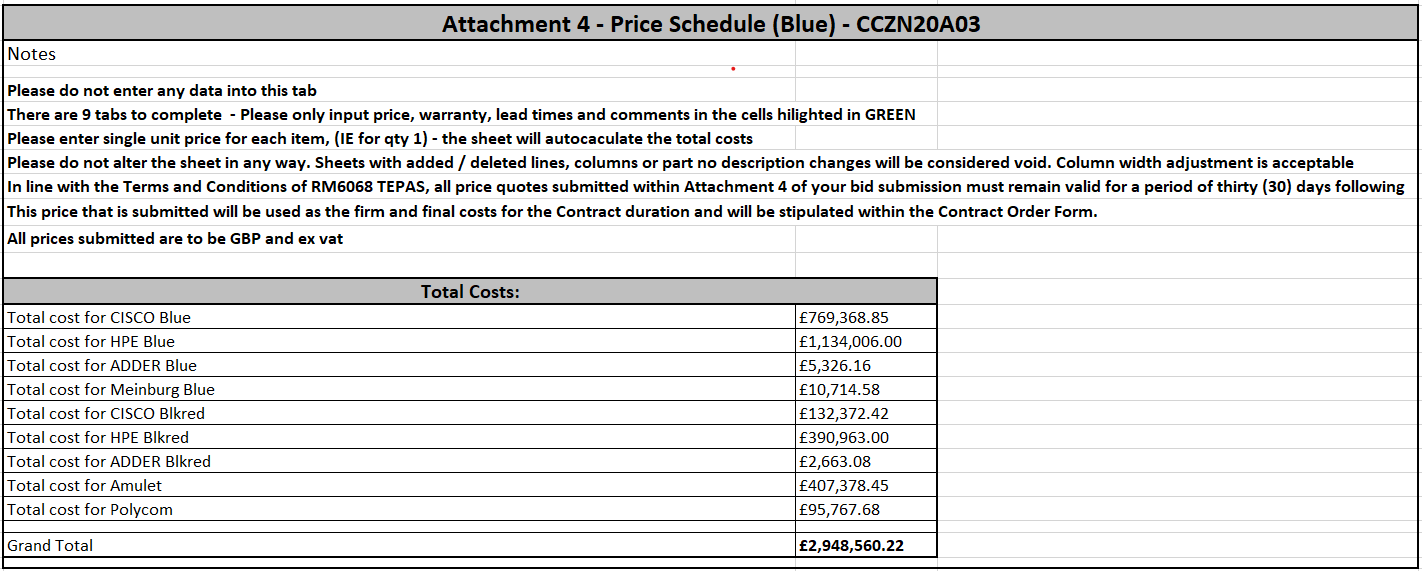 Call-Off Schedule 17 (MOD Terms) DefinitionsThis Schedule 17 shall be incorporated into all Call-Off Contracts placed by the Ministry of DefenceIn this Schedule, the following words shall have the following meanings and they shall supplement Joint Schedule 1 (Definitions):Supplying to the Ministry of Defence- the Supplier shall comply with all specified MOD additional terms where required. MOD source of CCS catalogue content is Basware Government eMarketplace. Orders, invoice and payment will be transacted through the Contracting Purchasing and Finance payment system.Access to MOD sitesThe Buyer shall issue passes for those representatives of the Supplier who are approved for admission to the MOD Site and a representative shall not be admitted unless in possession of such a pass.  Passes shall remain the property of the Buyer and shall be surrendered on demand or on completion of the supply of the Deliverables.The Supplier's representatives when employed within the boundaries of a MOD Site, shall comply with such rules, regulations and requirements (including those relating to security arrangements) as may be in force for the time being for the conduct of staff at that MOD Site.  When on board ship, compliance shall be with the Ship's Regulations as interpreted by the Officer in charge.  Details of such rules, regulations and requirements shall be provided, on request, by the Officer in charge.The Supplier shall be responsible for the living accommodation and maintenance of its representatives while they are employed at a MOD Site.  Sleeping accommodation and messing facilities, if required, may be provided by the Buyer wherever possible, at the discretion of the Officer in charge, at a cost fixed in accordance with current Ministry of Defence regulations.  At MOD Sites overseas, accommodation and messing facilities, if required, shall be provided wherever possible.  The status to be accorded to the Supplier's staff for messing purposes shall be at the discretion of the Officer in charge who shall, wherever possible give his decision before the commencement of this Contract where so asked by the Supplier.  When sleeping accommodation and messing facilities are not available, a certificate to this effect may be required by the Buyer and shall be obtained by the Supplier from the Officer in charge.  Such certificate shall be presented to the Buyer with other evidence relating to the costs of this Contract.Where the Supplier's representatives are required by this Contract to join or visit a Site overseas, transport between the United Kingdom and the place of duty (but excluding transport within the United Kingdom) shall be provided for them free of charge by the Ministry of Defence whenever possible, normally by Royal Air Force or by MOD chartered aircraft.  The Supplier shall make such arrangements through the Technical Branch named for this purpose in the Buyer Contract Details.  When such transport is not available within a reasonable time, or in circumstances where the Supplier wishes its representatives to accompany material for installation which it is to arrange to be delivered, the Supplier shall make its own transport arrangements.  The Buyer shall reimburse the Supplier's reasonable costs for such transport of its representatives on presentation of evidence supporting the use of alternative transport and of the costs involved.  Transport of the Supplier's representatives locally overseas which is necessary for the purpose of this Contract shall be provided wherever possible by the Ministry of Defence, or by the Officer in charge and, where so provided, shall be free of charge.Out-patient medical treatment given to the Supplier's representatives by a Service Medical Officer or other Government Medical Officer at a Site overseas shall be free of charge.  Treatment in a Service hospital or medical centre, dental treatment, the provision of dentures or spectacles, conveyance to and from a hospital, medical centre or surgery not within the Site and transportation of the Supplier's representatives back to the United Kingdom, or elsewhere, for medical reasons, shall be charged to the Supplier at rates fixed in accordance with current Ministry of Defence regulations.Accidents to the Supplier's representatives which ordinarily require to be reported in accordance with Health and Safety at Work etc. Act 1974, shall be reported to the Officer in charge so that the Inspector of Factories may be informed.No assistance from public funds, and no messing facilities, accommodation or transport overseas shall be provided for dependants or members of the families of the Supplier's representatives.  Medical or necessary dental treatment may, however, be provided for dependants or members of families on repayment at current Ministry of Defence rates.The Supplier shall, wherever possible, arrange for funds to be provided to its representatives overseas through normal banking channels (e.g. by travellers' cheques).  If banking or other suitable facilities are not available, the Buyer shall, upon request by the Supplier and subject to any limitation required by the Supplier, make arrangements for payments, converted at the prevailing rate of exchange (where applicable), to be made at the Site to which the Supplier's representatives are attached.  All such advances made by the Buyer shall be recovered from the SupplierDEFCONS and DEFFORMSThe DEFCONS and DEFORMS listed in Annex 1 to this Schedule are incorporated into this Contract. Where a DEFCON or DEFORM is updated or replaced the reference below shall be taken as referring to the updated or replacement DEFCON/DEFORM.In the event of a conflict between any DEFCONs and DEFFORMS listed in the Order Form and the other terms in a Call Off Contract, the DEFCONs and DEFFORMS shall prevail. ANNEX 1 - DEFCONS & DEFFORMSThe full text of Defence Conditions (DEFCONs) and Defence Forms (DEFFORMS) are available electronically via https://www.gov.uk/acquisition-operating-framework.The following MOD DEFCONs and DEFFORMs form part of this contract:DEFCONsDEFFORMs (Ministry of Defence Forms)Call-Off Schedule 20 (Call-Off Specification) This Schedule sets out the characteristics of the Deliverables that the Supplier will be required to make to the Buyers under this Call-Off ContractPURPOSEThe Ministry of Defence are inviting bids for the provision of IT hardware, software and licences for Blue / Red / Black hubs. The Ministry of Defence may be referred to as ‘the Authority’ hereafter.BACKGROUND TO THE CONTRACTING AUTHORITYStrategic Command provide the foundation and supporting framework for successful operations by ensuring joint capabilities like medical services, training, intelligence, information systems and cyber operations, are developed and managed. They also provide the command and control for overseas defence operations.BACKGROUND TO REQUIREMENT/OVERVIEW OF REQUIREMENTThe Defence Digital team require provision of Blue / Red / Black hubs.The requirement will be used to maintain a high level of security across the Authority’s site.The requirement is for supply of parts only. No installation or configuration needed. DEFINITIONS SCOPE OF REQUIREMENT The scope of this requirement extends to the following provisions:The provision of IT hardware, software and licences relating to Blue / Red / Black hubs as outlined in Section 6 ‘The Requirement’This contract does not extend to any; Installation, maintenance or configuration.The contract will be for a twelve (12) month period and will expire on successful delivery or with 12 months following Award. There are no extension options available.THE REQUIREMENTThe Contracting Authority requires the provision of BOM items from the original vendors as per Attachment 4 – Price Schedule.No alternative or reconditioned equipment will be accepted by the Authority. It must be from Original equipment manufacturers stock and cannot be from ‘Grey’ sources. Potential Providers should note that this requirement extends solely to the provision and delivery of BOM items. No installation, maintenance or configuration are required as part of this procurement.Manufacturers standard warranty will apply to all goods provided in this tender.KEY MILESTONES AND DELIVERABLESThe potential Supplier should note that the Contracting Authority will measure the quality of the delivery against the following milestones.MANAGEMENT INFORMATION/reportingThe potential Supplier will send weekly email confirmation to the Contracting Authority, keeping the Authority up to date on progress of BOM item deliveries and lead times.  VOLUMESFull details are located in Attachment 4 – Price Schedule.The Supplier will be expected to continually improve the way in which the required Services are to be delivered throughout the Contract duration. Changes to the way in which the Services are to be delivered must be brought to the Authority’s attention and agreed prior to any changes being implemented.CONTINUOUS IMPROVEMENTPotential Suppliers will be expected to continually improve the way in which the required Services are to be delivered throughout the contract duration.SUSTAINABILITYNot Applicable.QUALITYQuality standards shall comply with those terms set out in this Bid Pack and in line with the Terms and Conditions of RM6068 Technology Products & Associated Services. Services must be sourced by the Supplier directly from the original vendor or through a distribution channel approved by the manufacturer for purchase of Services within the UK.PRICEPotential Providers are requested to provide pricing, lead time and warranty detail for the supply and delivery of the requirement listed in Appendix 4, Price Schedule.Prices are to be submitted via the e-Sourcing Suite Attachment 4 – Price Schedule exclusive of VAT and including all other expenses relating to Contract delivery.Prices will be in GBP, excluding VAT and including all other expenses relating to Contract delivery.In line with the Terms and Conditions of RM6068 Technology Products & Associated Services, all prices must remain valid for Acceptance for a period of thirty (30) calendar days following the bid submission deadline. Acceptance will be deemed to occur upon Contract Award Issue. After Acceptance price must remain Firm for the duration of the Contract.STAFF AND CUSTOMER SERVICEThe Supplier shall provide a sufficient level of resource throughout the duration of the Contract in order to consistently deliver a quality service.The Supplier’s staff assigned to the Contract shall have the relevant qualifications and experience to deliver the Contract to the required standard. The Supplier shall ensure that staff understand the Authority’s vision and objectives and will provide excellent customer service to the Authority throughout the duration of the Contract.  SERVICE LEVELS AND PERFORMANCEThe Authority will measure the quality of the Supplier’s delivery by:Where a supplier fails these KPIs the Authority will, in the first instance, seek a mutually agreeable resolution with the supplier in line with the terms and conditions of the Framework.   However, if this is not possible, the Authority reserves the right to cancel the agreement and seek alternative supply from the next ranked potential provider identified during the procurement event.SECURITY AND CONFIDENTIALITY REQUIREMENTSCyber risk assessments x 2 have been carried out against this requirement, the risk is Low.  The reference numbers are:  RAR-72HG5ZVH and RAR-J3W3BURFSupplier assurance questionnaires will need to be completed and submitted for both references above as part of this tender. This is a mandatory requirement; non-submission will result in your tender not being taken forward for further evaluation.  The Authority requires details of the delivery vehicle and driver (plus any additional personnel) twenty-four (24) hours before the scheduled delivery. Deliveries not booked in advance will be turned away. Both the delivery driver (plus any additional personnel) may be subject to search.All hardware must be in its original packaging with the manufacturer’s seals intact.PAYMENT AND INVOICING Payment will be made via MoD’s internal requisition to pay process (CP&F).Payment can only be made following satisfactory delivery of pre-agreed certified products and deliverables. Before payment can be considered, each invoice must include a detailed elemental breakdown of work completed and the associated costs.Invoices should be submitted electronically through Exostar. This is the portal that suppliers use to upload invoices to the CP&F.Payment will be made thirty (30) days following receipt of valid invoice.  CONTRACT MANAGEMENT Contract management duties will be undertaken by the Contracting Authority with reference to the Key Milestones and Key Performance Indicators set out in this Statement of Requirement.LOCATION The location of the Services will be carried out at: D1, Building 405, MOD Corsham, Westwells Rd,Corsham, SN13 9NRCore Terms1.	Definitions used in the contract 1.1	Interpret this Contract using Joint Schedule 1 (Definitions).
2.	How the contract works 2.1	The Supplier is eligible for the award of Call-Off Contracts during the Framework Contract Period.
2.2	CCS doesn’t guarantee the Supplier any exclusivity, quantity or value of work under the Framework Contract.
2.3	CCS has paid one penny to the Supplier legally to form the Framework Contract. The Supplier acknowledges this payment. 
2.4	If the Buyer decides to buy Deliverables under the Framework Contract it must use Framework Schedule 7 (Call-Off Award Procedure) and must state its requirements using Framework Schedule 6 (Order Form Template and Call-Off Schedules). If allowed by the Regulations, the Buyer can:make changes to Framework Schedule 6 (Order Form Template and Call-Off Schedules)create new Call-Off Schedulesexclude optional template Call-Off Schedules use Special Terms in the Order Form to add or change terms2.5	Each Call-Off Contract:
is a separate Contract from the Framework Contractis between a Supplier and a Buyerincludes Core Terms, Schedules and any other changes or items in the completed Order Formsurvives the termination of the Framework Contract
2.6	Where the Supplier is approached by an eligible buyer requesting Deliverables or substantially similar goods or services, the Supplier must tell them about this Framework Contract before accepting their order. The Supplier will promptly notify CCS if the eligible buyer won’t use this Framework Contract.
2.7	The Supplier acknowledges it has all the information required to perform its obligations under each Contract before entering into a Contract. When information is provided by a Relevant Authority no warranty of its accuracy is given to the Supplier.
2.8	The Supplier won’t be excused from any obligation, or be entitled to additional Costs or Charges because it failed to either:
verify the accuracy of the Due Diligence Informationproperly perform its own adequate checks2.9	CCS and the Buyer won’t be liable for errors, omissions or misrepresentation of any information.2.10 	The Supplier warrants and represents that all statements made and documents submitted as part of the procurement of Deliverables are and remain true and accurate. 3.	What needs to be delivered 3.1	All deliverables3.1.1	The Supplier must provide Deliverables:
that comply with the Specification, the Framework Tender Response and, in relation to a Call-Off Contract, the Call-Off Tender (if there is one)to a professional standardusing reasonable skill and careusing Good Industry Practiceusing its own policies, processes and internal quality control measures as long as they don’t conflict with the Contracton the dates agreed that comply with Law 3.1.2	The Supplier must provide Deliverables with a warranty of at least 90 days from Delivery against all obvious defects.
3.2	Goods clauses3.2.1	All Goods delivered must be new, or as new if recycled, unused and of recent origin.
3.2.2	All manufacturer warranties covering the Goods must be assignable to the Buyer on request and for free.
3.2.3	The Supplier transfers ownership of the Goods on Delivery or payment for those Goods, whichever is earlier.
3.2.4	Risk in the Goods transfers to the Buyer on Delivery of the Goods, but remains with the Supplier if the Buyer notices damage following Delivery and lets the Supplier know within 3 Working Days of Delivery.3.2.5	The Supplier warrants that it has full and unrestricted ownership of the Goods at the time of transfer of ownership.
3.2.6	The Supplier must deliver the Goods on the date and to the specified location during the Buyer’s working hours.
3.2.7	The Supplier must provide sufficient packaging for the Goods to reach the point of Delivery safely and undamaged.
3.2.8	All deliveries must have a delivery note attached that specifies the order number, type and quantity of Goods.
3.2.9	The Supplier must provide all tools, information and instructions the Buyer needs to make use of the Goods.
3.2.10	The Supplier must indemnify the Buyer against the costs of any Recall of the Goods and give notice of actual or anticipated action about the Recall of the Goods. 
3.2.11	The Buyer can cancel any order or part order of Goods which has not been Delivered. If the Buyer gives less than 14 days notice then it will pay the Supplier’s reasonable and proven costs already incurred on the cancelled order as long as the Supplier takes all reasonable steps to minimise these costs.
3.2.12	The Supplier must at its own cost repair, replace, refund or substitute (at the Buyer’s option and request) any Goods that the Buyer rejects because they don’t conform with Clause 3. If the Supplier doesn’t do this it will pay the Buyer’s costs including repair or re-supply by a third party.
3.3	Services clauses3.3.1	Late Delivery of the Services will be a Default of a Call-Off Contract. 
3.3.2	The Supplier must co-operate with the Buyer and third party suppliers on all aspects connected with the Delivery of the Services and ensure that Supplier Staff comply with any reasonable instructions.
3.3.3	The Supplier must at its own risk and expense provide all Supplier Equipment required to Deliver the Services.
3.3.4	The Supplier must allocate sufficient resources and appropriate expertise to each Contract.
3.3.5	The Supplier must take all reasonable care to ensure performance does not disrupt the Buyer’s operations, employees or other contractors.
3.3.6	The Supplier must ensure all Services, and anything used to Deliver the Services, are of good quality and free from defects.
3.3.7	The Buyer is entitled to withhold payment for partially or undelivered Services, but doing so does not stop it from using its other rights under the Contract. 
4	Pricing and payments4.1	In exchange for the Deliverables, the Supplier must invoice the Buyer for the Charges in the Order Form.
4.2	CCS must invoice the Supplier for the Management Charge and the Supplier must pay it using the process in Framework Schedule 5 (Management Charges and Information). 
4.3	All Charges and the Management Charge:
exclude VAT, which is payable on provision of a valid VAT invoiceinclude all costs connected with the Supply of Deliverables4.4	The Buyer must pay the Supplier the Charges within 30 days of receipt by the Buyer of a valid, undisputed invoice, in cleared funds using the payment method and details stated in the Order Form. 
4.5	A Supplier invoice is only valid if it:
includes all appropriate references including the Contract reference number and other details reasonably requested by the Buyerincludes a detailed breakdown of Delivered Deliverables and Milestone(s) (if any)doesn’t include any Management Charge (the Supplier must not charge the Buyer in any way for the Management Charge)4.6	The Buyer may retain or set-off payment of any amount owed to it by the Supplier if notice and reasons are provided.
4.7	The Supplier must ensure that all Subcontractors are paid, in full, within 30 days of receipt of a valid, undisputed invoice. If this doesn’t happen, CCS or the Buyer can publish the details of the late payment or non-payment.
4.8	If CCS or the Buyer can get more favourable commercial terms for the supply at cost of any materials, goods or services used by the Supplier to provide the Deliverables and that cost is reimbursable by the Buyer, then CCS or the Buyer may either:
require the Supplier to replace its existing commercial terms with the more favourable terms offered for the relevant itemsenter into a direct agreement with the Subcontractor or third party for the relevant item
4.9	If CCS or the Buyer uses Clause 4.8 then the Framework Prices (and where applicable, the Charges) must be reduced by an agreed amount by using the Variation Procedure.
4.10	CCS and the Buyer's right to enter into a direct agreement for the supply of the relevant items is subject to both:the relevant item being made available to the Supplier if required to provide the Deliverablesany reduction in the Framework Prices (and where applicable, the Charges) excludes any unavoidable costs that must be paid by the Supplier for the substituted item, including any licence fees or early termination charges
4.11	The Supplier has no right of set-off, counterclaim, discount or abatement unless they’re ordered to do so by a court.	
5.	The buyer’s obligations to the supplier 5.1	If Supplier Non-Performance arises from an Authority Cause:
neither CCS or the Buyer can terminate a Contract under Clause 10.4.1the Supplier is entitled to reasonable and proven additional expenses and to relief from Delay Payments,  liability and Deduction under this Contractthe Supplier is entitled to additional time needed to make the Deliverythe Supplier cannot suspend the ongoing supply of Deliverables
5.2	Clause 5.1 only applies if the Supplier:
gives notice to the Party responsible for the Authority Cause within 10 Working Days of becoming awaredemonstrates that the Supplier Non-Performance only happened because of the Authority Causemitigated the impact of the Authority Cause6.	Record keeping and reporting 6.1	The Supplier must attend Progress Meetings with the Buyer and provide Progress Reports when specified in the Order Form.
6.2	The Supplier must keep and maintain full and accurate records and accounts on everything to do with the Contract for 7 years after the End Date. 
6.3	The Supplier must allow any Auditor access to their premises to verify all contract accounts and records of everything to do with the Contract and provide copies for an Audit.
6.4	The Supplier must provide information to the Auditor and reasonable co-operation at their request.6.5	If the Supplier is not providing any of the Deliverables, or is unable to provide them, it must immediately: tell the Relevant Authority and give reasonspropose corrective action provide a  deadline for completing the corrective action6.6  	The Supplier must provide CCS with a Self Audit Certificate supported by an audit report at the end of each Contract Year. The report must contain:the methodology of the reviewthe sampling techniques applieddetails of any issuesany remedial action taken6.7	The Self Audit Certificate must be completed and signed by an auditor or senior member of the Supplier’s management team that is qualified in either a relevant audit or financial discipline. 
7.	Supplier staff 7.1	The Supplier Staff involved in the performance of each Contract must:
be appropriately trained and qualifiedbe vetted using Good Industry Practice and the Security Policycomply with all conduct requirements when on the Buyer’s Premises7.2	Where a Buyer decides one of the Supplier’s Staff isn’t suitable to work on a contract, the Supplier must replace them with a suitably qualified alternative.
7.3	If requested, the Supplier must replace any person whose acts or omissions have caused the Supplier to breach Clause 27. 
7.4	The Supplier must provide a list of Supplier Staff needing to access the Buyer’s Premises and say why access is required. 
7.5	The Supplier indemnifies CCS and the Buyer against all claims brought by any person employed by the Supplier caused by an act or omission of the Supplier or any Supplier Staff. 
8.	Rights and protection 8.1	The Supplier warrants and represents that:
it has full capacity and authority to enter into and to perform each Contracteach Contract is executed by its authorised representativeit is a legally valid and existing organisation incorporated in the place it was formed there are no known legal or regulatory actions or investigations before any court, administrative body or arbitration tribunal pending or threatened against it or its Affiliates that might affect its ability to perform each Contractit maintains all necessary rights, authorisations, licences and consents to perform its obligations under each Contractit doesn’t have any contractual obligations which are likely to have a material adverse effect on its ability to perform each Contractit is not impacted by an Insolvency Eventit will comply with each Call-Off Contract8.2	The warranties and representations in Clauses 2.10 and 8.1 are repeated each time the Supplier provides Deliverables under the Contract.
8.3	The Supplier indemnifies both CCS and every Buyer against each of the following:wilful misconduct of the Supplier, Subcontractor and Supplier Staff that impacts the Contractnon-payment by the Supplier of any tax or National Insurance8.4	All claims indemnified under this Contract must use Clause 26.
8.5	CCS or a Buyer can terminate the Contract for breach of any warranty or indemnity where they are entitled to do so.
8.6	If the Supplier becomes aware of a representation or warranty that becomes untrue or misleading, it must immediately notify CCS and every Buyer.
8.7	All third party warranties and indemnities covering the Deliverables must be assigned for the Buyer’s benefit by the Supplier. 
9.	Intellectual Property Rights (IPRs)9.1	Each Party keeps ownership of its own Existing IPRs. The Supplier gives the Buyer a non-exclusive, perpetual, royalty-free, irrevocable, transferable worldwide licence to use, change and sub-license the Supplier’s Existing IPR to enable it to both:receive and use the Deliverablesmake use of the deliverables provided by a Replacement Supplier9.2	Any New IPR created under a Contract is owned by the Buyer. The Buyer gives the Supplier a licence to use any Existing IPRs and New IPRs for the purpose of fulfilling its obligations during the Contract Period.
9.3	Where a Party acquires ownership of IPRs incorrectly under this Contract it must do everything reasonably necessary to complete a transfer assigning them in writing to the other Party on request and at its own cost.
9.4	Neither Party has the right to use the other Party’s IPRs, including any use of the other Party’s names, logos or trademarks, except as provided in Clause 9 or otherwise agreed in writing.
9.5	If there is an IPR Claim, the Supplier indemnifies CCS and each Buyer against all losses, damages, costs or expenses (including professional fees and fines) incurred as a result.
9.6	If an IPR Claim is made or anticipated the Supplier must at its own expense and the Buyer’s sole option, either:obtain for CCS and the Buyer the rights in Clause 9.1 and 9.2 without infringing any third party IPR replace or modify the relevant item with substitutes that don’t infringe IPR without adversely affecting the functionality or performance of the Deliverables10.	Ending the contract10.1	The Contract takes effect on the Start Date and ends on the End Date or earlier if required by Law.
10.2	The Relevant Authority can extend the Contract for the Extension Period by giving the Supplier no less than 3 Months' written notice before the Contract expires.
10.3	Ending the contract without a reason 10.3.1	CCS has the right to terminate the Framework Contract at any time without reason or liability by giving the Supplier at least 30 days' notice and if it’s terminated Clause 10.5.2 to 10.5.7 applies.
10.3.2	Each Buyer has the right to terminate their Call-Off Contract at any time without reason or liability by giving the Supplier not less than 90 days' written notice and if it’s terminated Clause 10.5.2 to 10.5.7 applies.
10.4	When CCS or the buyer can end a contract 10.4.1	If any of the following events happen, the Relevant Authority has the right to immediately terminate its Contract by issuing a Termination Notice to the Supplier:there’s a Supplier Insolvency Eventthere’s a Contract Default that is not corrected in line with an accepted Rectification Plan the Relevant Authority rejects a Rectification Plan or the Supplier does not provide it within 10 days of the requestthere’s any material default of the Contractthere’s a Default of Clauses 2.10, 9, 14, 15, 27, 32 or Framework Schedule 9 (Cyber Essentials) (where applicable) relating to any Contractthere’s a consistent repeated failure to meet the Performance Indicators in Framework Schedule 4 (Framework Management)there’s a Change of Control of the Supplier which isn’t pre-approved by the Relevant Authority in writingthere’s a Variation to a Contract which cannot be agreed using Clause 24 (Changing the contract) or resolved using Clause 34 (Resolving disputes)if the Relevant Authority discovers that the Supplier was in one of the situations in 57 (1) or 57(2) of the Regulations at the time the Contract was awardedthe Court of Justice of the European Union uses Article 258 of the Treaty on the Functioning of the European Union (TFEU) to declare that the Contract should not have been awarded to the Supplier because of a serious breach of the TFEU or the Regulations the Supplier or its Affiliates embarrass or bring CCS or the Buyer into disrepute or diminish the public trust in them10.4.2	CCS may terminate the Framework Contract if a Buyer terminates a Call-Off Contract for any of the reasons listed in Clause 10.4.1. 10.4.3	If there is a Default, the Relevant Authority can, without limiting its other rights, request that the Supplier provide a Rectification Plan.10.4.4	When the Relevant Authority receives a requested Rectification Plan it can either:reject the Rectification Plan or revised Rectification Plan, giving reasonsaccept the Rectification Plan or revised Rectification Plan (without limiting its rights) and the Supplier must immediately start work on the actions in the Rectification Plan at its own cost, unless agreed otherwise by the Parties10.4.5	Where the Rectification Plan or revised Rectification Plan is rejected, the Relevant Authority:must give reasonable grounds for its decisionmay request that the Supplier provides a revised Rectification Plan within 5 Working Days10.4.6  If any of the events in 73 (1) (a) to (c) of the Regulations happen, the Relevant Authority has the right to immediately terminate the Contract and Clause 10.5.2 to 10.5.7 applies.10.5	What happens if the contract endsWhere the Relevant Authority terminates a Contract under Clause 10.4.1 all of the following apply:
10.5.1	The Supplier is responsible for the Relevant Authority’s reasonable costs of procuring  Replacement Deliverables for the rest of the Contract Period.10.5.2	The Buyer’s payment obligations under the terminated Contract stop immediately.10.5.3	Accumulated rights of the Parties are not affected.10.5.4	The Supplier must promptly delete or return the Government Data except where required to retain copies by law.10.5.5	The Supplier must promptly return any of CCS or the Buyer’s property provided under the terminated Contract.10.5.6	The Supplier must, at no cost to CCS or the Buyer, co-operate fully in the handover and re-procurement (including to a Replacement Supplier).10.5.7	The following Clauses survive the termination of each Contract: 3.2.10, 6, 7.2, 9, 11, 14, 15, 16, 17, 18, 34, 35 and any Clauses and Schedules which are expressly or by implication intended to continue.10.6	When the supplier can end the contract 10.6.1	The Supplier can issue a Reminder Notice if the Buyer does not pay an undisputed invoice on time. The Supplier can terminate a Call-Off Contract if the Buyer fails to pay an undisputed invoiced sum due and worth over 10% of the annual Contract Value within 30 days of the date of the Reminder Notice. 10.6.2	If a Supplier terminates a Call-Off Contract under Clause 10.6.1:the Buyer must promptly pay all outstanding Charges incurred to the Supplierthe Buyer must pay the Supplier reasonable committed and unavoidable Losses as long as the Supplier provides a fully itemised and costed schedule with evidence - the maximum value of this payment is limited to the total sum payable to the Supplier if the Contract had not been terminatedClauses 10.5.4 to 10.5.7 apply10.7	When subcontracts can be ended At the Buyer’s request, the Supplier must terminate any Subcontracts in any of the following events:there is a Change of Control of a Subcontractor which isn’t pre-approved by the Relevant Authority in writingthe acts or omissions of the Subcontractor have caused or materially contributed to a right of termination under Clause 10.4a Subcontractor or its Affiliates embarrasses or brings into disrepute or diminishes the public trust in the Relevant Authority10.8	Partially ending and suspending the contract 10.8.1	Where CCS has the right to terminate the Framework Contract it can suspend the Supplier's ability to accept Orders (for any period) and the Supplier cannot enter into any new Call-Off Contracts during this period. If this happens, the Supplier must still meet its obligations under any existing Call-Off Contracts that have already been signed.10.8.2	Where CCS has the right to terminate a Framework Contract it is entitled to terminate all or part of it.10.8.3	Where the Buyer has the right to terminate a Call-Off Contract it can terminate or suspend (for any period), all or part of it. If the Buyer suspends a Contract it can provide the Deliverables itself or buy them from a third party. 10.8.4	The Relevant Authority can only partially terminate or suspend a Contract if the remaining parts of that Contract can still be used to effectively deliver the intended purpose.
10.8.5	The Parties must agree any necessary Variation required by Clause 10.8 using the Variation Procedure, but the Supplier may not either:reject the Variationincrease the Charges, except where the right to partial termination is under Clause 10.310.8.6	The Buyer can still use other rights available, or subsequently available to it if it acts on its rights under Clause 10.8.11.	How much you can be held responsible for 11.1	Each Party's total aggregate liability in each Contract Year under this Framework Contract (whether in tort, contract or otherwise) is no more than £100,000. 
11.2	Each Party's total aggregate liability in each Contract Year under each Call-Off Contract (whether in tort, contract or otherwise) is no more than the greater of £5 million or 150% of the Estimated Yearly Charges unless specified in the Call-Off Order Form
11.3	No Party is liable to the other for:any indirect LossesLoss of profits, turnover, savings, business opportunities or damage to goodwill (in each case whether direct or indirect)
11.4	In spite of Clause 11.1 and 11.2, neither Party limits or excludes any of the following:its liability for death or personal injury caused by its negligence, or that of its employees, agents or Subcontractorsits liability for bribery or fraud or fraudulent misrepresentation by it or its employeesany liability that cannot be excluded or limited by Lawits obligation to pay the required Management Charge or Default Management Charge 11.5	In spite of Clauses 11.1 and 11.2, the Supplier does not limit or exclude its liability for any indemnity given under Clauses 7.5, 8.3, 9.5, 12.2 or 14.8 or Call-Off Schedule 2 (Staff Transfer) of a Contract. 
11.6	Each Party must use all reasonable endeavours to mitigate any Loss or damage which it suffers under or in connection with each Contract, including any indemnities. 11.7	When calculating the Supplier’s liability under Clause 11.1 or 11.2 the following items will not be taken into consideration:Deductionsany items specified in Clause 11.511.8	If more than one Supplier is party to a Contract, each Supplier Party is fully responsible for both their own liabilities and the liabilities of the other Suppliers. 12.	Obeying the law12.1	The Supplier must use reasonable endeavours to comply with the provisions of Joint Schedule 5 (Corporate Social Responsibility).
12.2	The Supplier indemnifies CCS and every Buyer against any costs resulting from any Default by the Supplier relating to any applicable Law to do with a Contract.
12.3	The Supplier must appoint a Compliance Officer who must be responsible for ensuring that the Supplier complies with Law, Clause 12.1 and Clauses 27 to 32.
13.	InsuranceThe Supplier must, at its own cost, obtain and maintain the Required Insurances in Joint Schedule 3 (Insurance Requirements) and any Additional Insurances in the Order Form.
14.	Data protection14.1	The Supplier must process Personal Data and ensure that Supplier Staff process Personal Data only in accordance with Joint Schedule 11 (Processing Data).14.2	The Supplier must not remove any ownership or security notices in or relating to the Government Data.
14.3	The Supplier must make accessible back-ups of all Government Data, stored in an agreed off-site location and send the Buyer copies every 6 Months. 14.4	The Supplier must ensure that any Supplier system holding any Government Data, including back-up data, is a secure system that complies with the Security Policy and any applicable Security Management Plan.14.5	If at any time the Supplier suspects or has reason to believe that the Government Data provided under a Contract is corrupted, lost or sufficiently degraded, then the Supplier must notify the Relevant Authority and immediately suggest remedial action.14.6	If the Government Data is corrupted, lost or sufficiently degraded so as to be unusable the Relevant Authority may either or both:
tell the Supplier to restore or get restored Government Data as soon as practical but no later than 5 Working Days from the date that the Relevant Authority receives notice, or the Supplier finds out about the issue, whichever is earlierrestore the Government Data itself or using a third party
14.7	The Supplier must pay each Party’s reasonable costs of complying with Clause 14.6 unless CCS or the Buyer is at fault. 14.8	The Supplier:
must provide the Relevant Authority with all Government Data in an agreed open format within 10 Working Days of a written requestmust have documented processes to guarantee prompt availability of Government Data if the Supplier stops tradingmust securely destroy all Storage Media that has held Government Data at the end of life of that media using Good Industry Practicesecurely erase all Government Data and any copies it holds when asked to do so by CCS or the Buyer unless required by Law to retain itindemnifies CCS and each Buyer against any and all Losses incurred if the Supplier breaches Clause 14 and any Data Protection Legislation.15.	What you must keep confidential15.1	Each Party must:
keep all Confidential Information it receives confidential and securenot disclose, use or exploit the Disclosing Party’s Confidential Information without the Disclosing Party's prior written consent, except for the purposes anticipated under the Contract immediately notify the Disclosing Party if it suspects unauthorised access, copying, use or disclosure of the Confidential Information
15.2	In spite of Clause 15.1, a Party may disclose Confidential Information which it receives from the Disclosing Party in any of the following instances:
where disclosure is required by applicable Law or by a court with the relevant jurisdiction if the Recipient Party notifies the Disclosing Party of the full circumstances, the affected Confidential Information and extent of the disclosureif the Recipient Party already had the information without obligation of confidentiality before it was disclosed by the Disclosing Partyif the information was given to it by a third party without obligation of confidentialityif the information was in the public domain at the time of the disclosureif the information was independently developed without access to the Disclosing Party’s Confidential Informationto its auditors or for the purposes of regulatory requirementson a confidential basis, to its professional advisers on a need-to-know basisto the Serious Fraud Office where the Recipient Party has reasonable grounds to believe that the Disclosing Party is involved in activity that may be a criminal offence under the Bribery Act 201015.3	The Supplier may disclose Confidential Information on a confidential basis to Supplier Staff on a need-to-know basis to allow the Supplier to meet its obligations under the Contract. The Supplier Staff must enter into a direct confidentiality agreement with the Relevant Authority at its request.
15.4	CCS or the Buyer may disclose Confidential Information in any of the following cases:
on a confidential basis to the employees, agents, consultants and contractors of CCS or the Buyeron a confidential basis to any other Central Government Body, any successor body to a Central Government Body or any company that CCS or the Buyer transfers or proposes to transfer all or any part of its business toif CCS or the Buyer (acting reasonably) considers disclosure necessary or appropriate to carry out its public functionswhere requested by Parliamentunder Clauses 4.7 and 1615.5	For the purposes of Clauses 15.2 to 15.4 references to disclosure on a confidential basis means disclosure under a confidentiality agreement or arrangement including terms as strict as those required in Clause 15.
15.6	Transparency Information is not Confidential Information.
15.7	The Supplier must not make any press announcement or publicise the Contracts or any part of them in any way, without the prior written consent of the Relevant Authority and must take all reasonable steps to ensure that Supplier Staff do not either. 16.	When you can share information 16.1	The Supplier must tell the Relevant Authority within 48 hours if it receives a Request For Information.
16.2	Within the required timescales the Supplier must give CCS and each Buyer full co-operation and information needed so the Buyer can:
publish the Transparency Information comply with any Freedom of Information Act (FOIA) requestcomply with any Environmental Information Regulations (EIR) request
16.3	The Relevant Authority may talk to the Supplier to help it decide whether to publish information under Clause 16. However, the extent, content and format of the disclosure is the Relevant Authority’s decision, which does not need to be reasonable. 17.	Invalid parts of the contract If any part of a Contract is prohibited by Law or judged by a court to be unlawful, void or unenforceable, it must be read as if it was removed from that Contract as much as required and rendered ineffective as far as possible without affecting the rest of the Contract, whether it’s valid or enforceable.
18.	No other terms apply The provisions incorporated into each Contract are the entire agreement between the Parties. The Contract  replaces all previous statements and agreements whether written or oral. No other provisions apply. 
19.	Other people’s rights in a contract No third parties may use the Contracts (Rights of Third Parties) Act (CRTPA) to enforce any term of the Contract unless stated (referring to CRTPA) in the Contract. This does not affect third party rights and remedies that exist independently from CRTPA. 
20.	Circumstances beyond your control 20.1	Any Party affected by a Force Majeure Event is excused from performing its obligations under a Contract while the inability to perform continues, if it both:provides a Force Majeure Notice to the other Partyuses all reasonable measures practical to reduce the impact of the Force Majeure Event20.2	Either party can partially or fully terminate the affected Contract if the provision of the Deliverables is materially affected by a Force Majeure Event which lasts for 90 days continuously. 
20.3	Where a Party terminates under Clause 20.2: each party must cover its own LossesClause 10.5.2 to 10.5.7 applies
21.	Relationships created by the contract No Contract creates a partnership, joint venture or employment relationship. The Supplier must represent themselves accordingly and ensure others do so.
22.	Giving up contract rightsA partial or full waiver or relaxation of the terms of a Contract is only valid if it is stated to be a waiver in writing to the other Party.
23.	Transferring responsibilities 23.1	The Supplier can not assign a Contract without the Relevant Authority’s written consent.
23.2	The Relevant Authority can assign, novate or transfer its Contract or any part of it to any Crown Body, public or private sector body which performs the functions of the Relevant Authority.
23.3	When CCS or the Buyer uses its rights under Clause 23.2 the Supplier must enter into a novation agreement in the form that CCS or the Buyer specifies. 
23.4	The Supplier can terminate a Contract novated under Clause 23.2 to a private sector body that is experiencing an Insolvency Event.
23.5	The Supplier remains responsible for all acts and omissions of the Supplier Staff as if they were its own.23.6  	If CCS or the Buyer asks the Supplier for details about Subcontractors, the Supplier must provide details of Subcontractors at all levels of the supply chain including:their namethe scope of their appointmentthe duration of their appointment
24.	Changing the contract24.1	Either Party can request a Variation to a Contract which is only effective if agreed in writing and signed by both Parties
24.2	The Supplier must provide an Impact Assessment either:with the Variation Form, where the Supplier requests the Variationwithin the time limits included in a Variation Form requested by CCS or the Buyer24.3	If the Variation to a Contract cannot be agreed or resolved by the Parties, CCS or the Buyer can either:agree that the Contract continues without the Variationterminate the affected Contract, unless in the case of a Call-Off Contract, the Supplier has already provided part or all of the provision of the Deliverables, or where the Supplier can show evidence of substantial work being carried out to provide themrefer the Dispute to be resolved using Clause 34 (Resolving Disputes) 24.4	CCS and the Buyer are not required to accept a Variation request made by the Supplier.
24.5	If there is a General Change in Law, the Supplier must bear the risk of the change and is not entitled to ask for an increase to the Framework Prices or the Charges.
24.6	If there is a Specific Change in Law or one is likely to happen during the Contract Period the Supplier must give CCS and the Buyer notice of the likely effects of the changes as soon as reasonably practical. They must also say if they think any Variation is needed either to the Deliverables, Framework Prices or a Contract and provide evidence: that the Supplier has kept costs as low as possible, including in Subcontractor costsof how it has affected the Supplier’s costs
24.7	Any change in the Framework Prices or relief from the Supplier's obligations because of a Specific Change in Law must be implemented using Clauses 24.1 to 24.4.
25.	How to communicate about the contract 25.1	All notices under the Contract must be in writing and are considered effective on the Working Day of delivery as long as they’re delivered before 5:00pm on a Working Day. Otherwise the notice is effective on the next Working Day. An email is effective when sent unless an error message is received.
25.2	Notices to CCS must be sent to the CCS Authorised Representative’s address or email address in the Framework Award Form.
25.3	Notices to the Buyer must be sent to the Buyer Authorised Representative’s address or email address in the Order Form. 
25.4	This Clause does not apply to the service of legal proceedings or any documents in any legal action, arbitration or dispute resolution. 
26.	Dealing with claims 26.1	If a Beneficiary is notified of a Claim then it must notify the Indemnifier as soon as reasonably practical and no later than 10 Working Days.
26.2	At the Indemnifier’s cost the Beneficiary must both:allow the Indemnifier to conduct all negotiations and proceedings to do with a Claim give the Indemnifier reasonable assistance with the claim if requested
26.3	The Beneficiary must not make admissions about the Claim without the prior written consent of the Indemnifier which can not be unreasonably withheld or delayed.
26.4	The Indemnifier must consider and defend the Claim diligently using competent legal advisors and in a way that doesn’t damage the Beneficiary’s reputation.
26.5	The Indemnifier must not settle or compromise any Claim without the Beneficiary's prior written consent which it must not unreasonably withhold or delay.
26.6	Each Beneficiary must take all reasonable steps to minimise and mitigate any losses that it suffers because of the Claim.
26.7	If the Indemnifier pays the Beneficiary money under an indemnity and the Beneficiary later recovers money which is directly related to the Claim, the Beneficiary must immediately repay the Indemnifier the lesser of either:the sum recovered minus any legitimate amount spent by the Beneficiary when recovering this money the amount the Indemnifier paid the Beneficiary for the Claim
27.	Preventing fraud, bribery and corruption27.1	The Supplier must not during any Contract Period: commit a Prohibited Act or any other criminal offence in the Regulations 57(1) and 57(2)do or allow anything which would cause CCS or the Buyer, including any of their employees, consultants, contractors, Subcontractors or agents to breach any of the Relevant Requirements or incur any liability under them
27.2	The Supplier must during the Contract Period:
create, maintain and enforce adequate policies and procedures to ensure it complies with the Relevant Requirements to prevent a Prohibited Act and require its Subcontractors to do the samekeep full records to show it has complied with its obligations under Clause 27 and give copies to CCS or the Buyer on requestif required by the Relevant Authority, within 20 Working Days of the Start Date of the relevant Contract, and then annually, certify in writing to the Relevant Authority, that they have complied with Clause 27, including compliance of Supplier Staff, and provide reasonable supporting evidence of this on request, including its policies and procedures27.3	The Supplier must immediately notify CCS and the Buyer if it becomes aware of any breach of Clauses 27.1 or 27.2 or has any reason to think that it, or any of the Supplier Staff, has either:been investigated or prosecuted for an alleged Prohibited Actbeen debarred, suspended, proposed for suspension or debarment, or is otherwise ineligible to take part in procurement programmes or contracts because of a Prohibited Act by any government department or agency received a request or demand for any undue financial or other advantage of any kind related to a Contractsuspected that any person or Party directly or indirectly related to a Contract has committed or attempted to commit a Prohibited Act
27.4	If the Supplier notifies CCS or the Buyer as required by Clause 27.3, the Supplier must respond promptly to their further enquiries, co-operate with any investigation and allow the Audit of any books, records and relevant documentation.
27.5	 In any notice the Supplier gives under Clause 27.4 it must specify the:
Prohibited Actidentity of the Party who it thinks has committed the Prohibited Act action it has decided to take
28.	Equality, diversity and human rights28.1	The Supplier must follow all applicable equality Law when they perform their obligations under the Contract, including:protections against discrimination on the grounds of race, sex, gender reassignment, religion or belief, disability, sexual orientation, pregnancy, maternity, age or otherwiseany other requirements and instructions which CCS or the Buyer reasonably imposes related to equality Law
28.2	The Supplier must take all necessary steps, and inform CCS or the Buyer of the steps taken, to prevent anything that is considered to be unlawful discrimination by any court or tribunal, or the Equality and Human Rights Commission (or any successor organisation) when working on a Contract.29.	Health and safety 29.1	The Supplier must perform its obligations meeting the requirements of:all applicable Law regarding health and safetythe Buyer’s current health and safety policy while at the Buyer’s Premises, as provided to the Supplier 
29.2	The Supplier and the Buyer must as soon as possible notify the other of any health and safety incidents or material hazards they’re aware of at the Buyer Premises that relate to the performance of a Contract. 30.	Environment30.1	When working on Site the Supplier must perform its obligations under the Buyer’s current Environmental Policy, which the Buyer must provide.
30.2	The Supplier must ensure that Supplier Staff are aware of the Buyer’s Environmental Policy.31.	Tax 31.1	The Supplier must not breach any tax or social security obligations and must enter into a binding agreement to pay any late contributions due, including where applicable, any interest or any fines. CCS and the Buyer cannot terminate a Contract where the Supplier has not paid a minor tax or social security contribution.
31.2	Where the Charges payable under a Contract with the Buyer are or are likely to exceed £5 million at any point during the relevant Contract Period, and an Occasion of Tax Non-Compliance occurs, the Supplier must notify CCS and the Buyer of it within 5 Working Days including:
the steps that the Supplier is taking to address the Occasion of Tax Non-Compliance and any mitigating factors that it considers relevantother information relating to the Occasion of Tax Non-Compliance that CCS and the Buyer may reasonably need
31.3	Where the Supplier or any Supplier Staff are liable to be taxed or to pay National Insurance contributions in the UK relating to payment received under a Call-Off Contract, the Supplier must both:
comply with the Income Tax (Earnings and Pensions) Act 2003 and all other statutes and regulations relating to income tax, the Social Security Contributions and Benefits Act 1992 (including IR35) and National Insurance contributions indemnify the Buyer against any Income Tax, National Insurance and social security contributions and any other liability, deduction, contribution, assessment or claim arising from or made during or after the Contract Period in connection with the provision of the Deliverables by the Supplier or any of the Supplier Staff
31.4	If any of the Supplier Staff are Workers who receive payment relating to the Deliverables, then the Supplier must ensure that its contract with the Worker contains the following requirements:the Buyer may, at any time during the Contract Period, request that the Worker provides information which demonstrates they comply with Clause 31.3, or why those requirements do not apply, the Buyer can specify the information the Worker must provide and the deadline for respondingthe Worker’s contract may be terminated at the Buyer’s request if the Worker fails to provide the information requested by the Buyer within the time specified by the Buyerthe Worker’s contract may be terminated at the Buyer’s request if the Worker provides information which the Buyer considers isn’t good enough to demonstrate how it complies with Clause 31.3 or confirms that the Worker is not complying with those requirementsthe Buyer may supply any information they receive from the Worker to HMRC for revenue collection and management
32.	Conflict of interest32.1	The Supplier must take action to ensure that neither the Supplier nor the Supplier Staff are placed in the position of an actual or potential Conflict of Interest.
32.2	The Supplier must promptly notify and provide details to CCS and each Buyer if a Conflict of Interest happens or is expected to happen.
32.3	CCS and each Buyer can terminate its Contract immediately by giving notice in writing to the Supplier or take any steps it thinks are necessary where there is or may be an actual or potential Conflict of Interest.
33.	Reporting a breach of the contract 33.1	As soon as it is aware of it the Supplier and Supplier Staff must report to CCS or the Buyer any actual or suspected breach of:LawClause 12.1 Clauses 27 to 3233.2	The Supplier must not retaliate against any of the Supplier Staff who in good faith reports a breach listed in Clause 33.1 to the Buyer or a Prescribed Person. 
34.	Resolving disputes 34.1	If there is a Dispute, the senior representatives of the Parties who have authority to settle the Dispute will, within 28 days of a written request from the other Party, meet in good faith to resolve the Dispute.
34.2	If the Dispute is not resolved at that meeting, the Parties can attempt to settle it by mediation using the Centre for Effective Dispute Resolution (CEDR) Model Mediation Procedure current at the time of the Dispute. If the Parties cannot agree on a mediator, the mediator will be nominated by CEDR. If either Party does not wish to use, or continue to use mediation, or mediation does not resolve the Dispute, the Dispute must be resolved using Clauses 34.3 to 34.5.34.3	Unless the Relevant Authority refers the Dispute to arbitration using Clause 34.4, the Parties irrevocably agree that the courts of England and Wales have the exclusive jurisdiction to: determine the Disputegrant interim remediesgrant any other provisional or protective relief
34.4	The Supplier agrees that the Relevant Authority has the exclusive right to refer any Dispute to be finally resolved by arbitration under the London Court of International Arbitration Rules current at the time of the Dispute. There will be only one arbitrator. The seat or legal place of the arbitration will be London and the proceedings will be in English.
34.5	The Relevant Authority has the right to refer a Dispute to arbitration even if the Supplier has started or has attempted to start court proceedings under Clause 34.3, unless the Relevant Authority has agreed to the court proceedings or participated in them. Even if court proceedings have started, the Parties must do everything necessary to ensure that the court proceedings are stayed in favour of any arbitration proceedings if they are started under Clause 34.4.
34.6	The Supplier cannot suspend the performance of a Contract during any Dispute.35.	Which law appliesThis Contract and any issues arising out of, or connected to it, are governed by English law.
Joint Schedule 5 (Corporate Social Responsibility)What we expect from our SuppliersIn September 2017, HM Government published a Supplier Code of Conduct setting out the standards and behaviours expected of suppliers who work with government. (https://www.gov.uk/government/uploads/system/uploads/attachment_data/file/646497/2017-09-13_Official_Sensitive_Supplier_Code_of_Conduct_September_2017.pdf)CCS expects its suppliers and subcontractors to meet the standards set out in that Code. In addition, CCS expects its suppliers and subcontractors to comply with the standards set out in this Schedule.The Supplier acknowledges that the Buyer may have additional requirements in relation to corporate social responsibility.  The Buyer expects that the Supplier and its Subcontractors will comply with such corporate social responsibility requirements as the Buyer may notify to the Supplier from time to time.Equality and AccessibilityIn addition to legal obligations, the Supplier shall support CCS and the Buyer in fulfilling its Public Sector Equality duty under S149 of the Equality Act 2010 by ensuring that it fulfils its obligations under each Contract in a way that seeks to:eliminate discrimination, harassment or victimisation of any kind; andadvance equality of opportunity and good relations between those with a protected characteristic (age, disability, gender reassignment, pregnancy and maternity, race, religion or belief, sex, sexual orientation, and marriage and civil partnership) and those who do not share it.Modern Slavery, Child Labour and Inhumane Treatment"Modern Slavery Helpline" means the mechanism for reporting suspicion, seeking help or advice and information on the subject of modern slavery available online at https://www.modernslaveryhelpline.org/report or by telephone on 08000 121 700.The Supplier:shall not use, nor allow its Subcontractors to use forced, bonded or involuntary prison labour;shall not require any Supplier Staff or Subcontractor Staff to lodge deposits or identify papers with the Employer and shall be free to leave their employer after reasonable notice;  warrants and represents that it has not been convicted of any slavery or human trafficking offences anywhere around the world.  warrants that to the best of its knowledge it is not currently under investigation, inquiry or enforcement proceedings in relation to any allegation of slavery or human trafficking offenses anywhere around the world.  shall make reasonable enquires to ensure that its officers, employees and Subcontractors have not been convicted of slavery or human trafficking offenses anywhere around the world.shall have and maintain throughout the term of each Contract its own policies and procedures to ensure its compliance with the Modern Slavery Act and include in its contracts with its Subcontractors anti-slavery and human trafficking provisions;shall implement due diligence procedures to ensure that there is no slavery or human trafficking in any part of its supply chain performing obligations under a Contract;shall prepare and deliver to CCS, an annual slavery and human trafficking report setting out the steps it has taken to ensure that slavery and human trafficking is not taking place in any of its supply chains or in any part of its business with its annual certification of compliance with Paragraph 3;shall not use, nor allow its employees or Subcontractors to use physical abuse or discipline, the threat of physical abuse, sexual or other harassment and verbal abuse or other forms of intimidation of its employees or Subcontractors;shall not use or allow child or slave labour to be used by its Subcontractors;shall report the discovery or suspicion of any slavery or trafficking by it or its Subcontractors to CCS, the Buyer and Modern Slavery Helpline.Income Security   The Supplier shall:ensure that that all wages and benefits paid for a standard working week meet, at a minimum, national legal standards in the country of employment;ensure that all Supplier Staff  are provided with written and understandable Information about their employment conditions in respect of wages before they enter;All workers shall be provided with written and understandable Information about their employment conditions in respect of wages before they enter  employment and about the particulars of their wages for the pay period concerned each time that they are paid;not make deductions from wages:as a disciplinary measure except where permitted by law; orwithout expressed permission of the worker concerned;record all disciplinary measures taken against Supplier Staff; andensure that Supplier Staff are engaged under a recognised employment relationship established through national law and practice.Working HoursThe Supplier shall:ensure that the working hours of Supplier Staff comply with national laws, and any collective agreements;that the working hours of Supplier Staff, excluding overtime, shall be defined by contract, and shall not exceed 48 hours per week unless the individual has agreed in writing;ensure that use of overtime used responsibly, taking into account:the extent;frequency; and hours worked; by individuals and by the Supplier Staff as a whole;The total hours worked in any seven day period shall not exceed 60 hours, except where covered by Paragraph 5.3 below.Working hours may exceed 60 hours in any seven day period only in exceptional circumstances where all of the following are met:this is allowed by national law;this is allowed by a collective agreement freely negotiated with a workers’ organisation representing a significant portion of the workforce;		appropriate safeguards are taken to protect the workers’ health and safety; andthe employer can demonstrate that exceptional circumstances apply such as unexpected production peaks, accidents or emergencies.All Supplier Staff shall be provided with at least one (1) day off in every seven (7) day period or, where allowed by national law, two (2) days off in every fourteen (14) day period.SustainabilityThe supplier shall meet the applicable Government Buying Standards applicable to Deliverables which can be found online at: https://www.gov.uk/government/collections/sustainable-procurement-the-government-buying-standards-gbsKPI/SLAService AreaKPI/SLA descriptionTarget1Delivery TimescalesMoD to be informed of order by the vendor within five (5) working days of contract award.100%2Delivery TimescalesDelivery of Blue / Red / Black hubs within twelve (12) weeks following Contract Award100%3Service DeliveryWeekly product updates to be received during the Contract term.100%4Service DeliveryResponse resolution to queries and issues raised within 24 hours.100%For and on behalf of the Supplier:For and on behalf of the Supplier:For and on behalf of the Buyer:For and on behalf of the Buyer:Signature:REDACTEDSignature:REDACTEDName:REDACTEDName:REDACTEDRole:REDACTEDRole:REDACTEDDate:REDACTEDDate:REDACTEDContract Details Contract Details Contract Details This variation is between:[delete as applicable: CCS / Buyer] ("CCS”  “the Buyer")And [insert name of Supplier] ("the Supplier")[delete as applicable: CCS / Buyer] ("CCS”  “the Buyer")And [insert name of Supplier] ("the Supplier")Contract name:[insert name of contract to be changed] (“the Contract”)[insert name of contract to be changed] (“the Contract”)Contract reference number:[insert contract reference number][insert contract reference number]Details of Proposed VariationDetails of Proposed VariationDetails of Proposed VariationVariation initiated by:[delete as applicable: CCS/Buyer/Supplier][delete as applicable: CCS/Buyer/Supplier]Variation number:[insert variation number][insert variation number]Date variation is raised:[insert date][insert date]Proposed variationReason for the variation:[insert reason][insert reason]An Impact Assessment shall be provided within:[insert number] days[insert number] daysImpact of VariationImpact of VariationImpact of VariationLikely impact of the proposed variation:[Supplier to insert assessment of impact] [Supplier to insert assessment of impact] Outcome of VariationOutcome of VariationOutcome of VariationContract variation:This Contract detailed above is varied as follows:[CCS/Buyer to insert original Clauses or Paragraphs to be varied and the changed clause]This Contract detailed above is varied as follows:[CCS/Buyer to insert original Clauses or Paragraphs to be varied and the changed clause]Financial variation:Original Contract Value:£ [insert amount]Financial variation:Additional cost due to variation:£ [insert amount]Financial variation:New Contract value:£ [insert amount]SignatureDateName (in Capitals)AddressSignatureDateName (in Capitals)AddressNo.DateItem(s)Duration of Confidentiality[insert date] [insert details][insert duration]Request for [Revised] Rectification PlanRequest for [Revised] Rectification PlanRequest for [Revised] Rectification PlanRequest for [Revised] Rectification PlanRequest for [Revised] Rectification PlanRequest for [Revised] Rectification PlanDetails of the Default:[Guidance: Explain the Default, with clear schedule and clause references as appropriate][Guidance: Explain the Default, with clear schedule and clause references as appropriate][Guidance: Explain the Default, with clear schedule and clause references as appropriate][Guidance: Explain the Default, with clear schedule and clause references as appropriate][Guidance: Explain the Default, with clear schedule and clause references as appropriate]Deadline for receiving the [Revised] Rectification Plan:[add date (minimum 10 days from request)][add date (minimum 10 days from request)][add date (minimum 10 days from request)][add date (minimum 10 days from request)][add date (minimum 10 days from request)]Signed by [CCS/Buyer] :Date:Date:Supplier [Revised] Rectification PlanSupplier [Revised] Rectification PlanSupplier [Revised] Rectification PlanSupplier [Revised] Rectification PlanSupplier [Revised] Rectification PlanSupplier [Revised] Rectification PlanCause of the Default[add cause][add cause][add cause][add cause][add cause]Anticipated impact assessment: [add impact][add impact][add impact][add impact][add impact]Actual effect of Default:[add effect][add effect][add effect][add effect][add effect]Steps to be taken to rectification:StepsTimescale Timescale Timescale Timescale Steps to be taken to rectification:1.[date][date][date][date]Steps to be taken to rectification:2.[date][date][date][date]Steps to be taken to rectification:3.[date][date][date][date]Steps to be taken to rectification:4.[date][date][date][date]Steps to be taken to rectification:[…][date][date][date][date]Timescale for complete Rectification of Default [X] Working Days [X] Working Days [X] Working Days [X] Working Days [X] Working Days Steps taken to prevent recurrence of DefaultStepsTimescale Timescale Timescale Timescale Steps taken to prevent recurrence of Default1.[date][date][date][date]Steps taken to prevent recurrence of Default2.[date][date][date][date]Steps taken to prevent recurrence of Default3.[date][date][date][date]Steps taken to prevent recurrence of Default4.[date][date][date][date]Steps taken to prevent recurrence of Default[…][date][date][date][date]Signed by the Supplier:Date:Date:Review of Rectification Plan [CCS/Buyer]Review of Rectification Plan [CCS/Buyer]Review of Rectification Plan [CCS/Buyer]Review of Rectification Plan [CCS/Buyer]Review of Rectification Plan [CCS/Buyer]Review of Rectification Plan [CCS/Buyer]Outcome of review [Plan Accepted] [Plan Rejected] [Revised Plan Requested][Plan Accepted] [Plan Rejected] [Revised Plan Requested][Plan Accepted] [Plan Rejected] [Revised Plan Requested][Plan Accepted] [Plan Rejected] [Revised Plan Requested][Plan Accepted] [Plan Rejected] [Revised Plan Requested]Reasons for Rejection (if applicable) [add reasons][add reasons][add reasons][add reasons][add reasons]Signed by [CCS/Buyer]Date:Date:DescriptionDetailsIdentity of Controller for each Category of Personal DataThe Relevant Authority is Controller and the Supplier is ProcessorThe Parties acknowledge that in accordance with paragraph 2 to paragraph 15 and for the purposes of the Data Protection Legislation, the Relevant Authority is the Controller and the Supplier is the Processor of the following Personal Data:•	Information exchanged will be ‘Business card data’ – ie names, email addresses, telephone numbersDuration of the ProcessingFor the duration of the Call Off ContractNature and purposes of the ProcessingThe nature of the Processing means any operation such as collection, recording, organisation, structuring, storage, adaptation or alteration, retrieval, consultation, use, disclosure by transmission, dissemination or otherwise making available, alignment or combination, restriction, erasure or destruction of data (whether or not by automated means) etc.The purpose might include: employment processing, statutory obligation, recruitment assessment etc]Type of Personal DataNames, email addresses, telephone numbersCategories of Data SubjectStaff (including volunteers, agents, and temporary workers), customers/ clients, suppliers and sub suppliersPlan for return and destruction of the data once the Processing is completeUNLESS requirement under Union or Member State law to preserve that type of dataAny personal data should be deleted upon expiry of the contract.DescriptionDetailsIdentity of Controller for each Category of Personal DataCCS is Controller and the Supplier is ProcessorThe Parties acknowledge that in accordance with paragraphs 2 to paragraph 15 and for the purposes of the Data Protection Legislation, CCS is the Controller and the Supplier is the Processor of the Personal Data recorded belowDuration of the ProcessingUp to 7 years after the expiry or termination of the Framework ContractNature and purposes of the ProcessingTo facilitate the fulfilment of the Supplier’s obligations arising under this Framework Contract includingi.	Ensuring effective communication between the Supplier and CSSii.	Maintaining full and accurate records of every Call-Off Contract arising under the Framework Agreement in accordance with Core Terms Clause  15 ( Record Keeping and Reporting)Type of Personal DataIncludes:Contact details of, and communications with, CSS staff concerned with management of the Framework Contract Contact details of, and communications with,  Buyer staff concerned with award and management of Call-Off Contracts awarded under the Framework Contract, Contact details, and communications with, Sub-contractor staff concerned with fulfilment of the Supplier’s obligations arising from this Framework ContractContact details, and communications with Supplier staff concerned with management of the Framework ContractCategories of Data SubjectIncludes:CSS staff concerned with management of the Framework Contract Buyer staff concerned with award and management of Call-Off Contracts awarded under the Framework ContractSub-contractor staff concerned with fulfilment of the Supplier’s obligations arising from this Framework ContractSupplier staff concerned with fulfilment of the Supplier’s obligations arising under this Framework ContractPlan for return and destruction of the data once the Processing is completeUNLESS requirement under Union or Member State law to preserve that type of dataAll relevant data to be deleted 7 years after the expiry or termination of this Framework Contract unless longer retention is required by Law or the terms of any Call-Off Contract arising hereunder"MOD Terms and Conditions"the terms and conditions listed in this Schedule;"MOD Site"shall include any of Her Majesty's Ships or Vessels and Service Stations;"Officer in charge"shall include Officers Commanding Service Stations, Ships' Masters or Senior Officers, and Officers superintending Government Establishments;DEFCON NoVersionDescriptionApplicable to all Lots:Applicable to all Lots:Applicable to all Lots:DEFCON 5J18/11/16Unique IdentifiersDEFCON 6802/19Supply Of Data For Hazardous Articles, Material and SubstancesDEFCON 7612/06Contractors Personnel At Government EstablishmentsDEFCON 9011/06CopyrightDEFCON 129J18/11/16The Use Of Electronic Business Delivery FormDEFCON 51604/12EqualityDEFCON 52005/18Corrupt Gifts And Payments Of CommissionDEFCON 52211/17Payment And Recovery OF Sums DueDEFCON 53111/14Disclosure Of Information DEFCON 532B & Deform 53204/20Protection Of Personal DataDEFCON 65810/17CyberDEFCON 659A02/17Security MeasuresDEFCON 66012/15Official Sensitive Security RequirementsDEFCON 69407/18Accounting For Property Of The AuthorityDEFFORM NoVersionDescriptionExpression or AcronymDefinitionBOMBill of MaterialsITInformation TechnologyMODMinistry of DefenceMilestone/DeliverableDescriptionTimeframe or Delivery Date1Call off agreement signedWithin two (2) days of Contract Award.2Delivery of Red / Black / Blue HubsWithin twelve (12) weeks of Contract Award.KPI/SLAService AreaKPI/SLA descriptionTarget1Delivery TimescalesMoD to be informed of order by the vendor within five (5) working days of contract award.100%2Delivery TimescalesDelivery of Blue / Red / Black hubs within twelve (12) weeks following Contract Award100%3Service DeliveryWeekly product updates to be received during the Contract term.100%4Service DeliveryResponse resolution to queries and issues raised within 24 hours.100%